Jesus’ body is placed in a tomb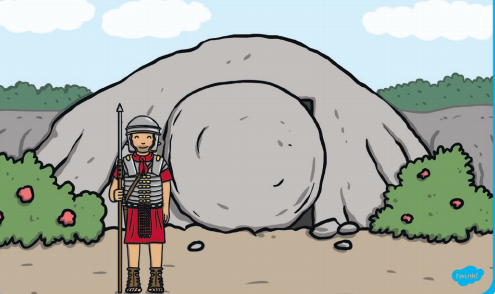 Jesus’ friends find the tomb empty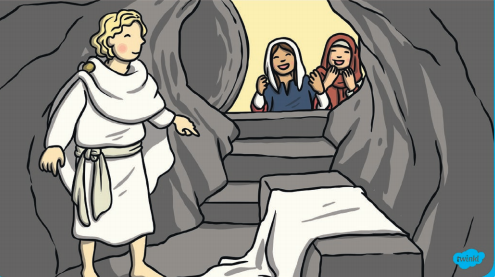 Jesus ascends to Heaven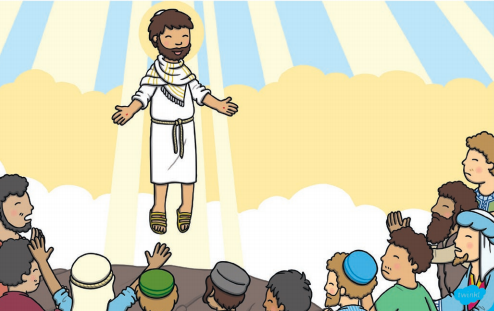 